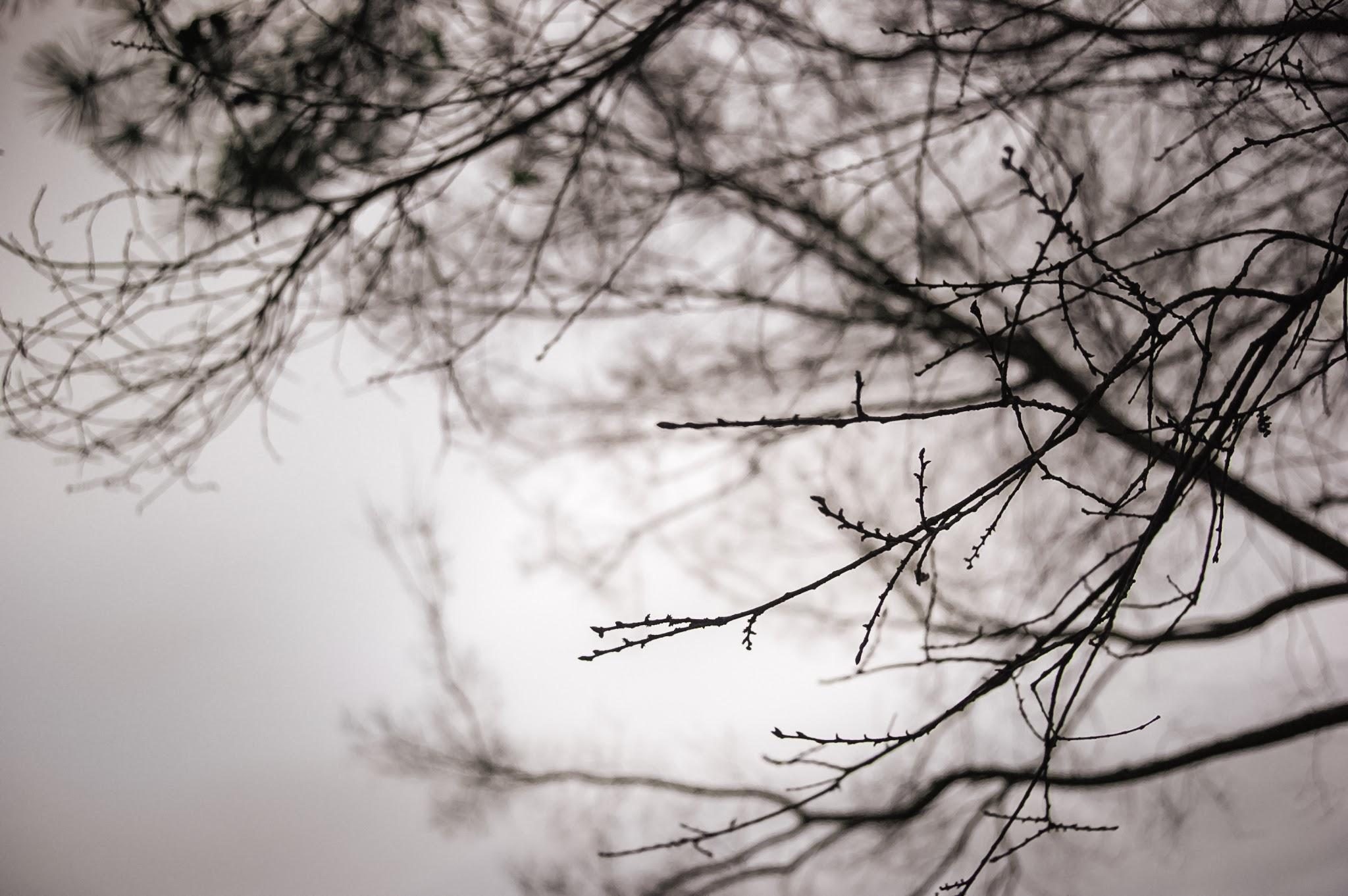 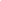 													Diego Flores, 2017Diego Flores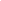 1 Morgan Place, Yellow Springs. OH, 45387dflores@antiochcollege.edu(832)217-0492Education:								Computer & Language Skills:
	High School: YES Prep North Central					Fluent in Spanish (can read and write)	Graduation date: June 2017						Microsoft OS & MicrosoftCollege: Antioch College							Adobe Photoshop & Adobe Lightroom	Expected Graduation date: May 2021					Excel & Google SheetsACT: 27									Digital Photography PrintingHonors and Awards: Publications (November 2014, July 2016, September 2017) Published in Barrio Writers 7th-8th edition and Creative Communications 2015 Spring EditionArt Gallery Exhibitions (May-June 2015, May-June 2016,  July-August 2016,  May-June 2017,  May- July 2017)Pieces on adversity, anthropomorphic impacts on (non)human environments and temptation were presented at the school level, the district (3 years in a row), at Art League Houston and at the Houston Center for PhotographyService Project Recognition (May 2017)Service group was recognized for service project completion with 40 hoursVisual Arts Scholastic Event (VASE) 4th Division Placements (February 2016-2017) Competed at the AP Art level in art competitions and received a medal two years in a row for placing in the highest divisionPhysics Climber Award (February 2016) Recognized for outstanding improvement due to an increase in performance by exemplifying arduous work ethic and motivationEnglish One Excellence Award (May 2014)Awarded for demonstrating comprehension and insight of the literary material, advanced control of language and development of complex ideasExtracurricular Activities:Students With Ambition Go (SWAG) to college mentee (May 2017-present)Mentors two high school students from underserved communities weekly on how to prepare for college academically, financially and sociallyHouston Center for Photography Collaborations (January-May 2017)Studied how to improve photographic technique analyze complex topics and concepts; had piece displayed at the Houston Center for Photography and  had another sold at a print saleHigh School Photography Club (August 2016-May 2017)Critiques on technique, style and digital edits; photographs school eventsAdvocates and Allies (January 2016- May 2017)Founded the LGBTQIA+ organization to provide a comfortable and educational environment for students to work towards improving the overall school communityMorning Crew (August 2014-May 2015) Collaborated with peers in order to organize effective and enjoyable Morning Meetings (weekly 20 minute school-wide assemblies)Extracurricular Summer Involvement:Barrio Writers (June 2015,  July 2016, July 2017)A founding cohort of the creative writing workshop and served as both a participant and mentorReceived accolade from Richard Blanco, 2013 Inaugural Poet, on his poem “I love” (published in BW 7th Edition) after his 2015 presentation at the University of Houston’s Center for Diversity & Inclusion  UH UEP Summer Bridge Program (June 14-17, 2017)Participant in a strenuous summer program intended to prepare high school graduates for collegeArt League Studio Art Intensive (June 2016- July 2016)Exposed to fine art methods and experimented with different techniques, styles, media and conceptsVolunteering/Community Service and Work Experience:High School Service Project  (March 2017-April 2017)Researched food insecurity at University of Houston as part of a group service project on hunger in the communityYES Prep North Central Tutor (March 2014-April 2014)Tutored sixth grade students in nonfiction reading comprehension in preparation for the state STAAR exam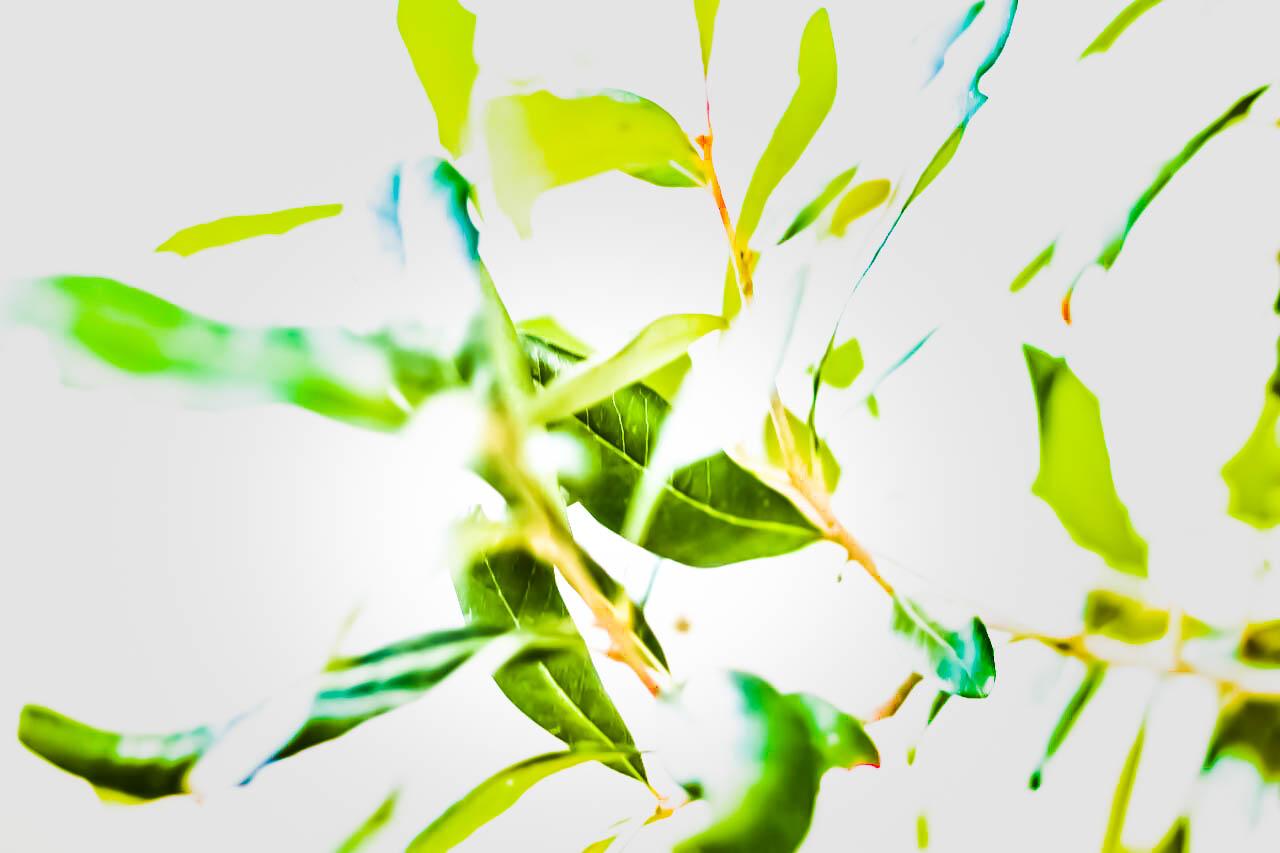 Diego Flores, 2017